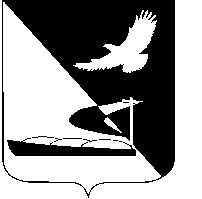          АДМИНИСТРАЦИЯ МУНИЦИПАЛЬНОГО ОБРАЗОВАНИЯ                                     «АХТУБИНСКИЙ РАЙОН»                                                ПОСТАНОВЛЕНИЕ15.03.2017     					                  № 116О внесении изменений в состав постоянно действующей рабочей группы по профилактике экстремизма при муниципальной межведомственной антитеррористической комиссии МО «Ахтубинский район», утвержденной постановлением администрации МО «Ахтубинский район» от 30.03.2016     № 136В связи с произошедшими кадровыми изменениями, администрация МО «Ахтубинский район»ПОСТАНОВЛЯЕТ:	1. Внести следующие изменения в состав постоянно действующей рабочей группы по профилактике экстремизма при муниципальной межведомственной антитеррористической комиссии МО «Ахтубинский район», утвержденной постановлением администрации МО «Ахтубинский район» от 30.03.2016 № 136 «О создании постоянно действующей рабочей группы по профилактике экстремизма при муниципальной межведомственной антитеррористической комиссии МО «Ахтубинский район»:	1.1.  Вывести из состава постоянно действующей рабочей группы: Корсунова С.А., Лаптиева А.А., Юдина А.И., Русинову Ю.В., Тихонову Я.А., Шубина В.Г.1.2. Ввести в состав руководителя постоянно действующей рабочей группы:	- капитана внутренней службы Фрунзе Ф.А. - заместителя начальника ОМВД России по Ахтубинскому району.1.3. Ввести в состав секретаря постоянно действующей рабочей группы:- Салмина А.А. - помощника главы администрации МО «Ахтубинский район» по работе с общественностью, СМИ и взаимодействию с силовыми структурами.1.4. Ввести в состав постоянно действующей рабочей группы:	- Мещанинову М.А. - начальника управления образованием администрации МО «Ахтубинский район»;	- Литвинову Ю.В. - председателя комитета по делам семьи, подростков и молодёжи администрации МО «Ахтубинский район»;	- Благинину Е.В. - начальника организационного отдела администрации МО «Ахтубинский район»;	- Краснову Т.С. - директора МБУ «Центр социальной поддержки семьи и молодежи» комитета по делам семьи, подростков и молодёжи администрации МО «Ахтубинский район».	2. Отделу информатизации и компьютерного обслуживания администрации МО «Ахтубинский район» (Короткий В.В.) обеспечить размещение настоящего постановления в сети Интернет на официальном сайте администрации МО «Ахтубинский район» в разделе «Документы» подразделе «Документы Администрации» подразделе «Официальные документы».	3. Отделу контроля и обработки информации администрации                       МО «Ахтубинский район» (Свиридова Л.В.) представить информацию в газету «Ахтубинская правда» о размещении настоящего постановления в сети Интернет на официальном сайте администрации МО «Ахтубинский район» в разделе «Документы» подразделе «Документы Администрации» подразделе «Официальные документы».Глава муниципального образования                                                В.А. Ведищев 